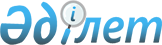 О внесении изменений в постановление Правительства Республики Казахстан от 24 февраля 2016 года № 103 "Об утверждении Детального плана по улучшению инвестиционного климата в соответствии со стандартами Организации экономического сотрудничества и развития на 2016 - 2017 годы"Постановление Правительства Республики Казахстан от 22 апреля 2017 года № 220      Правительство Республики Казахстан ПОСТАНОВЛЯЕТ:

      1. Внести в постановление Правительства Республики Казахстан от 24 февраля 2016 года № 103 "Об утверждении Детального плана по улучшению инвестиционного климата в соответствии со стандартами Организации экономического сотрудничества и развития на 2016 - 2017 годы" следующие изменения:

      Детальный план по улучшению инвестиционного климата в соответствии со стандартами Организации экономического сотрудничества и развития на 2016 - 2017 годы, утвержденный указанным постановлением, изложить в новой редакции согласно приложению к настоящему постановлению;

      пункт 4 изложить в следующей редакции:

      "4. Контроль за исполнением настоящего постановления возложить на Первого заместителя Премьер-Министра Республики Казахстан Мамина А.У.".

      2. Настоящее постановление вводится в действие со дня его подписания.

 Детальный план
по улучшению инвестиционного климата в соответствии со стандартами Организации экономического сотрудничества и развития на 2016 - 2017 годы      Примечание: расшифровка аббревиатур:

      МСХ – Министерство сельского хозяйства Республики Казахстан

      МЮ – Министерство юстиции Республики Казахстан

      ГП – Генеральная прокуратура Республики Казахстан

      МИК – Министерство информации и коммуникаций Республики Казахстан

      МОАП – Министерство оборонной и аэрокосмической промышленности

      МТСЗН – Министерство труда и социальной защиты населения Республики Казахстан

      ВС – Верховный Суд Республики Казахстан

      МИР – Министерство по инвестициям и развитию Республики Казахстан 

      МФ – Министерство финансов Республики Казахстан

      АДГСПК – Агентство Республики Казахстан по делам государственной службы и противодействию коррупции

      МИД – Министерство иностранных дел Республики Казахстан

      КНБ – Комитет национальной безопасности Республики Казахстан

      МНЭ - Министерство национальной экономики Республики Казахстан

      МВД – Министерство внутренних дел Республики Казахстан

      МЭ – Министерство энергетики Республики Казахстан

      НПП – Национальная палата предпринимателей Республики Казахстан "Атамекен" 

      АО "ФНБ "Самрук-Казына" - акционерное общество "Фонд национального благосостояния "Самрук-Казына" 

      АО "НУХ "Байтерек" – акционерное общество "Национальный управляющий холдинг "Байтерек"

      АО "НУХ "КазАгро" – акционерное общество "Национальный управляющий холдинг "КазАгро"

      АО "НК "KAZAKH INVEST" – акционерное общество "Национальная компания "KAZAKH INVEST"


					© 2012. РГП на ПХВ «Институт законодательства и правовой информации Республики Казахстан» Министерства юстиции Республики Казахстан
				
      Премьер-Министр
Республики Казахстан

Б. Сагинтаев
Приложение
к постановлению Правительства
Республики Казахстан
от 22 апреля 2017 года № 220Утвержден
постановлением Правительства
Республики Казахстан
от 24 февраля 2016 года № 103№ п/п

Наименование мероприятия

Форма завершения

Ответственные исполнители

Срок исполнения

1

2

3

4

5

Направление 1: внедрение корпоративного управления в акционерных обществах с государственным участием

Направление 1: внедрение корпоративного управления в акционерных обществах с государственным участием

Направление 1: внедрение корпоративного управления в акционерных обществах с государственным участием

Направление 1: внедрение корпоративного управления в акционерных обществах с государственным участием

Направление 1: внедрение корпоративного управления в акционерных обществах с государственным участием

1.

Внесение изменений и дополнений в Типовой кодекс корпоративного управления для акционерных обществ с государственным участием в соответствии с рекомендациями Организации экономического сотрудничества и развития

приказ МНЭ

МНЭ, заинтересованные государственные органы, АО "ФНБ "Самрук-Казына" (по согласованию), АО "НУХ "Байтерек" (по согласованию), АО "НУХ "КазАгро", (по согласованию), НПП (по согласованию)

сентябрь 2016 года

Направление 2: повышение привлекательности инвестиционного климата

Направление 2: повышение привлекательности инвестиционного климата

Направление 2: повышение привлекательности инвестиционного климата

Направление 2: повышение привлекательности инвестиционного климата

Направление 2: повышение привлекательности инвестиционного климата

2.

Разработка и внесение проекта Правительственной программы (Инвестиционная стратегия Казахстана)

постановление Правительства Республики Казахстан

МИР, МСХ, заинтересованные государственные органы, АО "ФНБ "Самрук-Казына" (по согласованию), АО "НУХ "Байтерек" (по согласованию), АО "НУХ "КазАгро" (по согласованию), АО "НК "KAZAKH INVEST" (по согласованию)

август 2017 года

3.

Выработка предложений по совершенствованию законодательства в области трансфертного ценообразования

предложения в МИР

МФ, МНЭ, МИР, НПП (по согласованию)

май 2017 года

4.

Принятие отраслевых и региональных ежегодных планов мероприятий по привлечению инвестиций с указанием конкретных целей, показателей и "нишевых проектов" по согласованию с МИР

приказы руководителей министерств, организаций и регионов

МИР, МСХ, МЭ, МОАП, АО "ФНБ "Самрук-Казына" (по согласованию), АО "НУХ "Байтерек" (по согласованию), АО "НУХ "КазАгро", (по согласованию), акиматы областей, гг. Астаны и Алматы

апрель 2016 года, 25 декабря, ежегодно

5.

Обеспечение оформления "нишевых проектов" в соответствии с международными стандартами

информация в МИР

МИР, МСХ, МЭ, МОАП, АО "ФНБ "Самрук-Казына" (по согласованию), АО "НУХ "Байтерек" (по согласованию), АО "НУХ "КазАгро", (по согласованию), акиматы областей, гг. Астаны и Алматы

июнь 2017 года

6.

Обеспечение привлечения инвесторов, в том числе транснациональных компаний 

информация в Правительство Республики Казахстан

МИР, МСХ, АО "НК "KAZAKH INVEST" (по согласованию), заинтересованные государственные органы, национальные компании, акиматы областей, гг. Астаны и Алматы

25 января, 25 июля, ежегодно

7.

Выработка предложений по улучшению деятельности Правительственного совета по вопросам привлечения инвесторов (инвестиционный штаб)

информация в Правительство Республики Казахстан

МИР, МСХ, АО "НК "KAZAKH INVEST" (по согласованию), заинтересованные государственные органы, национальные компании, акиматы областей, гг. Астаны и Алматы

25 июля 2017 года

8.

Обеспечение деятельности региональных советов по привлечению инвесторов и улучшению инвестиционного климата 

информация в МИР

акиматы областей, гг. Астаны и Алматы

5 января, 5 июля, ежегодно

9.

Принятие ежегодных планов работ региональных советов по привлечению инвесторов и улучшению инвестиционного климата по согласованию с МИР

приказы руководителей регионов

акиматы областей, гг. Астаны и Алматы

апрель 2017 года, 25 декабря, ежегодно

10.

Формирование и актуализация перечня реализуемых и планируемых к реализации инвестиционных проектов, включая проекты иностранных инвесторов, договоренности по которым достигнуты в ходе зарубежных визитов Главы государства (далее – проекты "Follow up")

информация в Правительство Республики Казахстан

МИР, МСХ, АО "НК "KAZAKH INVEST" (по согласованию), заинтересованные государственные органы, национальные компании, акиматы областей, гг. Астаны и Алматы

март 2017 года, ежеквартально

11.

Разработка и утверждение дорожной карты по всем проектам "Follow up"

информация в Правительство Республики Казахстан

МИР, МСХ, АО "НК "KAZAKH INVEST" (по согласованию), заинтересованные государственные органы, национальные компании, акиматы областей, гг. Астаны и Алматы

25 июля 2017 года

12.

Проведение мониторинга исполнения дорожной карты по проектам "Follow up"

информация в Правительство Республики Казахстан

МИР, МСХ, АО "НК "KAZAKH INVEST" (по согласованию), заинтересованные государственные органы, национальные компании, акиматы областей, гг. Астаны и Алматы

ежеквартально

13.

Реализация казахстанско-китайских инвестиционных проектов в рамках индустриально-инвестиционного сотрудничества

информация в Правительство Республики Казахстан

МИР, МСХ, АО "НК "KAZAKH INVEST" (по согласованию), заинтересованные государственные органы, национальные компании, акиматы областей, гг. Астаны и Алматы

25 июля, 25 января, ежегодно

14.

Проработка вопроса свободного доступа к геологической информации о недрах 

информация в Правительство Республики Казахстан

МИР

25 июля 2017 года

15.

Разработка Правил взаимодействия государственных органов, загранучреждений, местных исполнительных органов, национальных компаний и организаций Республики Казахстан по вопросам привлечения иностранных инвестиций в Республику Казахстан, а также ежегодного Совместного плана мероприятий между Министерством по инвестициям и развитию Республики Казахстан и Министерством иностранных дел Республики Казахстан по активизации работы по привлечению иностранных инвестиций

совместный приказ МИР и МИД

МИР, МИД, АО "НК "KAZAKH INVEST" (по согласованию), акиматы областей, гг. Астаны и Алматы

октябрь 2017 года

16.

Обеспечение поэтапного назначения в загранучреждениях Республики Казахстан специальных советников по инвестициям в основных приоритетных странах по привлечению инвестиций, назначаемых Правительством Республики Казахстан

информация в Правительство Республики Казахстан

МИР, МИД

май 2016 года, сентябрь 2016 года, январь 2017 года

17.

Продолжение работы по назначению представителей Национального оператора по привлечению инвестиций с учетом целевых показателей

информация в Правительство Республики Казахстан

МИР, МСХ, АО "НК "KAZAKH INVEST" (по согласованию)

25 июля 2017 года, ежегодно

18.

Выработка основных подходов привлечения прямых иностранных инвестиций в соответствии с рекомендациями Организации экономического сотрудничества и развития

предложения в Правительство Республики Казахстан

МИР, АО "НК "KAZAKH INVEST" (по согласованию)

апрель 2016 года

Направление 3: расширение доступа инвесторов к международному коммерческому арбитражу

Направление 3: расширение доступа инвесторов к международному коммерческому арбитражу

Направление 3: расширение доступа инвесторов к международному коммерческому арбитражу

Направление 3: расширение доступа инвесторов к международному коммерческому арбитражу

Направление 3: расширение доступа инвесторов к международному коммерческому арбитражу

19.

Создание Международного совета при Верховном Суде Республики Казахстан

ведомственный нормативный правовой акт

ВС (по согласованию)

март 2016 года

Направление 4: обеспечение гибкости и реалистичности требований к местному содержанию услуг, товаров и рабочей силы

Направление 4: обеспечение гибкости и реалистичности требований к местному содержанию услуг, товаров и рабочей силы

Направление 4: обеспечение гибкости и реалистичности требований к местному содержанию услуг, товаров и рабочей силы

Направление 4: обеспечение гибкости и реалистичности требований к местному содержанию услуг, товаров и рабочей силы

Направление 4: обеспечение гибкости и реалистичности требований к местному содержанию услуг, товаров и рабочей силы

20.

Продолжение работы по выполнению принятых обязательств в рамках вступления во Всемирную торговую организацию по местному содержанию

информация в Правительство Республики Казахстан

МИР, МТСЗН, МНЭ, МЭ, акиматы областей, гг. Астаны и Алматы

июль 2016 года

Направление 5: развитие государственно-частного партнерства

Направление 5: развитие государственно-частного партнерства

Направление 5: развитие государственно-частного партнерства

Направление 5: развитие государственно-частного партнерства

Направление 5: развитие государственно-частного партнерства

21.

Принятие мер по упрощению процедур подготовки и реализации проектов для обеспечения привлечения инвесторов в проекты государственно-частного партнерства 

информация в МИР

МНЭ, МФ, МСХ

5 января, ежегодно

Направление 6: защита прав интеллектуальной собственности

Направление 6: защита прав интеллектуальной собственности

Направление 6: защита прав интеллектуальной собственности

Направление 6: защита прав интеллектуальной собственности

Направление 6: защита прав интеллектуальной собственности

22.

Принятие мер по улучшению сферы защиты прав интеллектуальной собственности в Казахстане в соответствии со стандартами Организации экономического сотрудничества и развития

информация в МИР

МЮ, заинтересованные государственные органы

декабрь 2017 года

Направление 7: развитие практики ответственного ведения бизнеса

Направление 7: развитие практики ответственного ведения бизнеса

Направление 7: развитие практики ответственного ведения бизнеса

Направление 7: развитие практики ответственного ведения бизнеса

Направление 7: развитие практики ответственного ведения бизнеса

23.

Выработка предложений по совершенствованию деятельности Национального контактного центра в соответствии с рекомендациями Организации экономического сотрудничества и развития

предложения в Правительство Республики Казахстан

МИР, МНЭ, МТСЗН, МЭ, НПП (по согласованию)

25 июля 2016 года

24.

Обеспечение работы Национального контактного центра в соответствии с Декларацией Организации экономического сотрудничества и развития о международных инвестициях и многонациональных предприятиях

информация в Правительство Республики Казахстан

МИР, МНЭ, МТСЗН, МЭ, НПП (по согласованию)

25 июля 2017 года

25.

Разработка предложений по распространению принципов ответственного ведения бизнеса транснациональными компаниями 

информация в Правительство Республики Казахстан

МИР, МНЭ, МТСЗН, МЭ, МСХ, НПП (по согласованию)

25 июля 2017 года

Направление 8: расширение доступа инвесторов к земельным ресурсам

Направление 8: расширение доступа инвесторов к земельным ресурсам

Направление 8: расширение доступа инвесторов к земельным ресурсам

Направление 8: расширение доступа инвесторов к земельным ресурсам

Направление 8: расширение доступа инвесторов к земельным ресурсам

26.

Разработка мер по упрощению процедур предоставления земельных участков инвесторам

информация в МИР

МСХ, МИР, акиматы областей, гг. Астаны и Алматы

5 июля 2017 года

27.

Рассмотрение возможности предоставления доступа всем лицам на бесплатной основе к базе данных государственного земельного кадастра, содержащей кадастровую информацию по земельным участкам для инвесторов:
1) кадастровый номер; 
2) вид права; 
3) категорию земель; 
4) целевое назначение земельного участка; 
5) площадь земельного участка 

информация в МИР

МИК, МСХ, МИР, НПП (по согласованию), акиматы областей, гг. Астаны и Алматы

5 июля 2017 года

Направление 9: либерализация торговой политики

Направление 9: либерализация торговой политики

Направление 9: либерализация торговой политики

Направление 9: либерализация торговой политики

Направление 9: либерализация торговой политики

28.

Продолжение работы по развитию электронных услуг по обслуживанию торговых операций, внедрению автоматизированной системы обработки таможенных данных

информация в МИР

МИК, МФ, МСХ, заинтересованные государственные органы

5 июля 2017 года

29.

Выработка предложений по созданию принципа "единого окна" в целях реализации функционала единократной подачи документов в стандартизированном виде через Единый пропускной канал для последующего использования заинтересованными государственными органами и иными организациями при проведении контроля за осуществлением внешнеэкономической деятельности

предложения в Правительство Республики Казахстан

МИР, МФ, заинтересованные государственные органы

25 июля 2016 года

Направление 10: создание условий для снижения административной и коррупционной нагрузки на инвесторов, обеспечение более эффективного сопровождения выхода инвесторов на национальный рынок

Направление 10: создание условий для снижения административной и коррупционной нагрузки на инвесторов, обеспечение более эффективного сопровождения выхода инвесторов на национальный рынок

Направление 10: создание условий для снижения административной и коррупционной нагрузки на инвесторов, обеспечение более эффективного сопровождения выхода инвесторов на национальный рынок

Направление 10: создание условий для снижения административной и коррупционной нагрузки на инвесторов, обеспечение более эффективного сопровождения выхода инвесторов на национальный рынок

Направление 10: создание условий для снижения административной и коррупционной нагрузки на инвесторов, обеспечение более эффективного сопровождения выхода инвесторов на национальный рынок

30.

Обеспечение предоставления государственных услуг путем взаимодействия с МИР по принципу "одного окна" для инвесторов

информация в МИР

заинтересованные государственные органы и организации, МСХ, акиматы областей, гг. Астаны и Алматы

5 января, 5 июля, ежегодно

31.

Разработка предложений по совершенствованию работы принципа "одного окна" для инвесторов 

информация в Правительство Республики Казахстан

МИР, МНЭ, МФ, МСХ, МТСЗН, МИД, заинтересованные государственные органы и организации, акиматы областей, гг. Астаны и Алматы

25 июля 2017 года

32.

Принятие мер по обеспечению выполнения Казахстаном рекомендаций Стамбульского плана Организации экономического сотрудничества и развития по борьбе с коррупцией

информация в МИР

АДГСПК (по согласованию), МНЭ, МФ, МЮ, МЭ, МВД, ГП (по согласованию)

5 января, ежегодно

33.

Выработка предложений по дальнейшему совершенствованию процедур привлечения иностранной рабочей силы

предложения в МИР

МТСЗН, МИР, МИД, МНЭ, МЭ, МВД, КНБ (по согласованию), НПП (по согласованию)

5 июля 2017 года

34.

Проработка вопроса открытия визового центра в Китае в качестве "пилотного проекта" 

информация в МИР

МИД, МИР, МВД, ГП (по согласованию), КНБ (по согласованию)

5 июля 2017 года

35.

Проработка вопроса введения механизма выдачи электронных виз на законодательном уровне

информация в МИР

КНБ (по согласованию), МИД, МИР, ГП (по согласованию)

5 июля 2017 года

Направление 11: улучшение налогового и таможенного режима для инвестиций

Направление 11: улучшение налогового и таможенного режима для инвестиций

Направление 11: улучшение налогового и таможенного режима для инвестиций

Направление 11: улучшение налогового и таможенного режима для инвестиций

Направление 11: улучшение налогового и таможенного режима для инвестиций

36.

Совершенствование таможенного администрирования 

информация в МИР

МФ, МНЭ, МИР, НПП (по согласованию)

5 июля 2017 года

37.

Совершенствование налогового законодательства 

информация в МИР

МНЭ, МФ, МИР

5 июля 2017 года

38.

Выработка предложений по декриминализации налоговых правонарушений и исключению уголовной ответственности за налоговые правонарушения в случае добровольной уплаты налогов и штрафов

предложения в МИР

МФ, МНЭ, МСХ, ГП (по согласованию), НПП (по согласованию)

5 июля 2017 года

Направление 12: снижение участия государства в экономике и барьеров для инвесторов

Направление 12: снижение участия государства в экономике и барьеров для инвесторов

Направление 12: снижение участия государства в экономике и барьеров для инвесторов

Направление 12: снижение участия государства в экономике и барьеров для инвесторов

Направление 12: снижение участия государства в экономике и барьеров для инвесторов

39.

Выработка предложений по снижению либо устранению административных барьеров для предпринимателей, препятствующих развитию конкуренции, в ключевых отраслях экономики

предложения в МИР

МНЭ, МИР, МЭ, МФ, МСХ, НПП (по согласованию)

5 июля 2017 года

40.

Принятие мер по участию казахстанских и иностранных инвесторов в приватизации, передаче активов из квазигосударственного сектора в конкурентоспособную среду

информация в Правительство Республики Казахстан

МИР, МНЭ, заинтересованные государственные органы

25 июля 2017 года

